Anmeldung zum Einzug in das Seniorenzentrum MoritzburgAnmeldung zum Einzug in das Seniorenzentrum MoritzburgAnmeldung zum Einzug in das Seniorenzentrum MoritzburgName, Vorname(n)Rufnamen bitte unterstreichenGeburtsname bei FrauenGeburtsdatum am:                                                in: FamilienstandKonfessionStaatsangehörigkeitBeruferlernter Beruf, zuletzt ausgeübte TätigkeitWohnsitz ( polizeilich gemeldet )(Straße Nr., PLZ Wohnort) TelefonAngehörigeVor- u. Zunamefalls keine Angehörigen vorhandenAnschriftsind, bitte eine andere VertrauenspersonTelefon                                                                                               Email:angebenVerwandtschaftsverhältnisVor- u. ZunameAnschriftTelefonVerwandtschaftsverhältnisBetreuer ( gerichtl. bestellt )Vor- u. Zunameoder Bevollmächtigter  AnschriftTelefonKrankenkasse/ PflegekasseBezeichnung                                                                                     Vers. Nr.PflegegradPflegegrad:                                                                      Datum der Zusage:HausarztVor- u. Zuname      Corona-ImpfungAnschrift       JA           NEINTelefonDer Eigenanteil der Kosten der Heimunterbringung werden getragen durch:     Zuzahlungen aus eigenem Vermögen     Zahlungen des zuständigen Sozialamtes in ...................................................	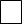      Kostenübernahmeerklärung liegt bei / wird nachgereicht / ist beantragt am   .........................     sonstige Kostenträger ..............................................................................................................Der Eigenanteil der Kosten der Heimunterbringung werden getragen durch:     Zuzahlungen aus eigenem Vermögen     Zahlungen des zuständigen Sozialamtes in ...................................................	     Kostenübernahmeerklärung liegt bei / wird nachgereicht / ist beantragt am   .........................     sonstige Kostenträger ..............................................................................................................
Gewünschter Einzugstermin:                       gewünschte Unterbringung:        Einzelzimmer 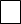 Eine Realisierung zum gewünschten Zeitpunkt kann                                                        Einzel- oder Doppelzimmerdurch das Heim nicht garantiert werden           
Gewünschter Einzugstermin:                       gewünschte Unterbringung:        Einzelzimmer Eine Realisierung zum gewünschten Zeitpunkt kann                                                        Einzel- oder Doppelzimmerdurch das Heim nicht garantiert werden           Hinweise oder Ergänzungen:Hinweise oder Ergänzungen:…………………………………..…     ………………………....................................Ort, Datum                                           Unterschrift des Anmeldenden …………………………………..…     ………………………....................................Ort, Datum                                           Unterschrift des Anmeldenden 